Indirect/Direct Characterization and Symbolism Assignment    Name: ____________________Choose a character in the novel who has a fair amount of detail.  On post-its, record direct and indirect characterization.  Include quotation marks and page numbers. Put his or her name, title of novel and author at the top of the page Draw an outline of the character/Stick person. Use the full length of your paper. Clearly label the parts: head, arms, hands heart, heel and feet.Head = hopes, philosophies, personality, opinions, etc.Arms (muscles) = strengths, what they do well or easily, Hands = achievements, what they have done or accomplishedHeart=emotionsHeel = weaknesses
Feet = FailuresORFeet = movement and change, evidence of change in the characterEach of these characteristics must be supported by evidence from your novel (quotes and page numbers. You need at least TWO quotes per body part -- total 12). Write or type quotes and place them in the correct section.  Include a brief description of what the quotes signify.Find SIX symbolic pictures from a magazine for each body part and paste on the correct sectionFinally, choose a single quote that sums up this character and write it at the bottom of the sheet.Criteria: 
Content: thorough examination of character with ample support for each headingFormat: polished, visually appealingQuotes: correct grammar, spelling and appropriate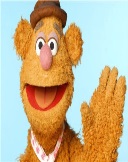 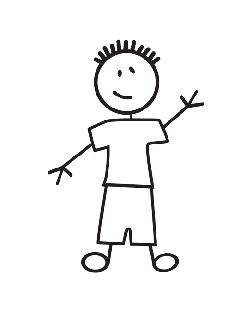 